Plan de MarketingPRODUCTO:ContenidoResumen del mercadoDefinición del productoAnálisis de CompetenciaPosicionamientoEstrategias de comunicaciónEmbalaje y realizaciónEstrategias de lanzamientoRelaciones PúblicasPublicidadOtras actividades promocionalesPreciosDistribuciónMercadosMercados InternacionalesIndicadores de éxitoCalendarioResumen del MercadoDefinición del productoAnálisis de CompetenciaPosicionamientoEstrategias de ComunicaciónEmbalaje y realizaciónEstrategias de LanzamientoRelaciones PúblicasPublicidadOtras actividades promocionalesPreciosDistribuciónMercadosMercados InternacionalesIndicadores de éxitoCalendario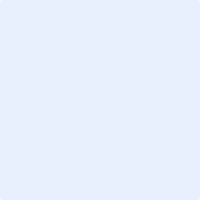 